миноБрнауки россии«Восточно-Сибирский государственный университет технологий и управления»Технологический колледжКафедра «Экология, недропользование и безопасность жизнедеятельности»РАБОЧАЯ ПРОГРАММАдисциплины «Безопасность жизнедеятельности» Специальность: 13.02.07 - Электроснабжение (по отраслям)Форма обучения: очнаяПрисваиваемая квалификация: техникГод набора: 2022Улан-Удэ2022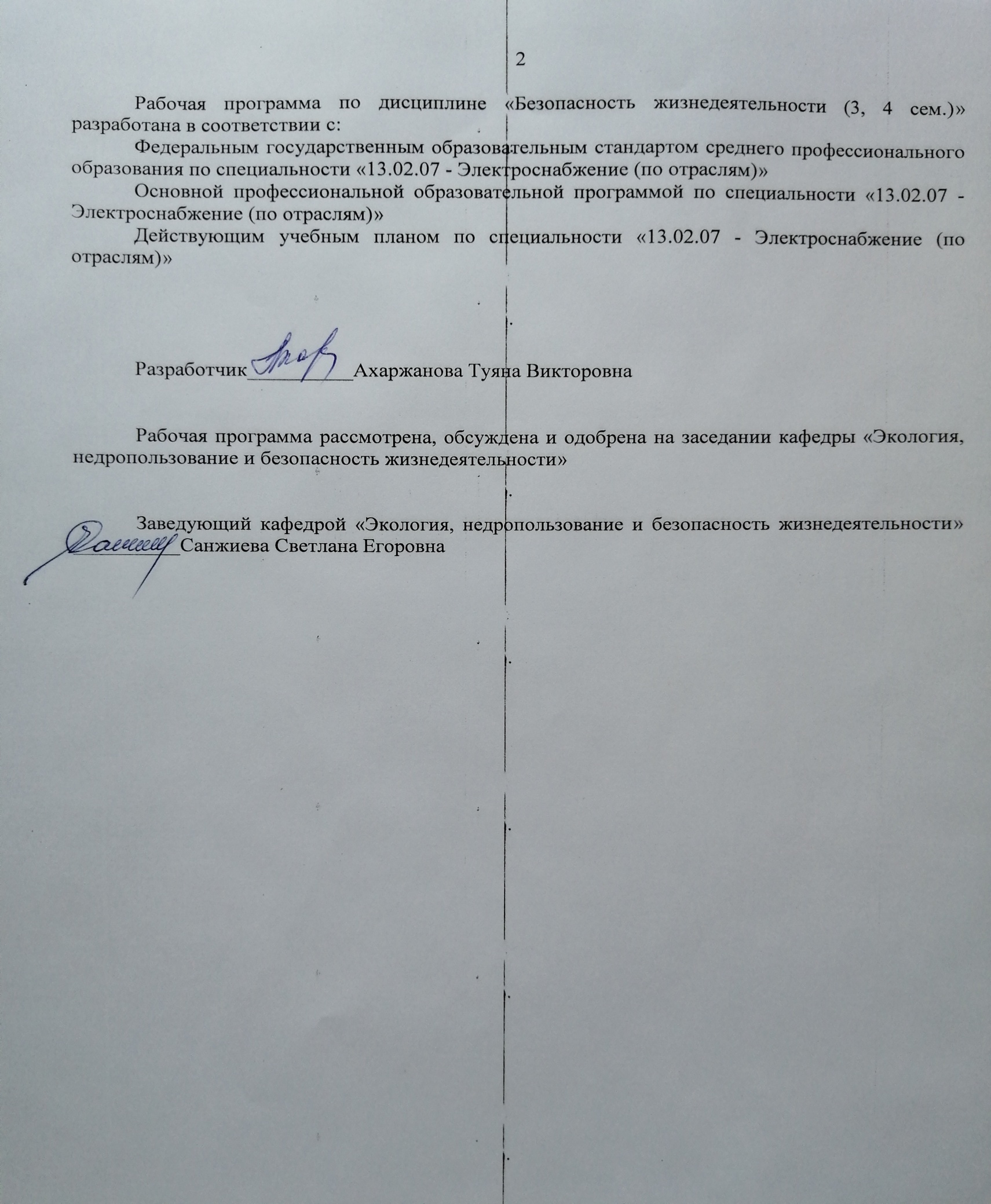 Аннотация рабочей программы дисциплины "Безопасность жизнедеятельности"1. Цели и задачи изучения дисциплины (практики)           В результате изучения дисциплины обучающийся должен уметь: Организовывать и проводить мероприятия по защите работников и населения от негативных воздействий чрезвычайных ситуаций. Предпринимать профилактические меры для снижения уровня опасностей различного вида и их последствий в профессиональной деятельности и быту. Выполнять правила безопасности труда на рабочем месте. Использовать средства индивидуальной и коллективной защиты от оружия массового поражения. Применять первичные средства пожаротушения. Ориентироваться в перечне военно-учетных специальностей и самостоятельно определять среди них родственные полученной специальности. Применять профессиональные знания в ходе исполнения обязанностей военной службы на воинских должностях в соответствии с полученной специальностью. Владеть способами бесконфликтного общения и саморегуляции в повседневной деятельности и экстремальных условиях военной службы. Оказывать первую помощь. В результате изучения дисциплины обучающийся должен знать: Принципы обеспечения устойчивости объектов экономики, прогнозирования развития событий и оценки последствий при чрезвычайных техногенных ситуациях и стихийных явлениях, в том числе в условиях противодействия терроризму как серьезной угрозе национальной безопасности России. Основные виды потенциальных опасностей и их последствия в профессиональной деятельности и быту, принципы снижения вероятности их реализации. Основы законодательства о труде, организации охраны труда. Условия труда, причины травматизма на рабочем месте. Основы военной службы и обороны государства. Задачи и основные мероприятия гражданской обороны. Способы защиты населения от оружия массового поражения. Меры пожарной безопасности и правила безопасного поведения при пожарах. Организацию и порядок призыва граждан на военную службу и поступления на нее в добровольном порядке. Основные виды вооружения, военной техники и специального снаряжения, состоящие на вооружении (оснащении) воинских подразделений, в которых имеются военно-учетные специальности, родственные специальностям СПО. Область применения получаемых профессиональных знаний при исполнении обязанностей военной службы. Порядок и правила оказания первой помощи.В процессе изучения предмета, реализуется воспитательная работа в соответствии с требованиями рабочей программы воспитания.2. Краткая характеристика учебной дисциплины            Дисциплина призвана вооружить будущих выпускников теоретическими знаниями о потенциальных опасностях и средствах, методах защиты. Содержание дисциплины состоит из 2 модулей.3. Место дисциплины  в структуре образовательной программы            Дисциплина входит в обязательную часть "Блок 1" образовательной программы, реализуется на  2-м году обучения с трудоемкостью освоения –105 часов (3 сем.- 32 часа, 4 сем.-73 часа).4. Взаимосвязь дисциплины с предшествующими и последующими дисциплинами учебного плана подготовки            Связана с предшествующими дисциплинами ОБЖ и Физическая культура. Компетенции, формируемые в результате освоения содержания дисциплины БЖД необходимы для дальнейшей успешной профессиональной деятельности.5. Ожидаемые результаты освоения дисциплины             В результате освоения дисциплины, у обучающихся должны быть сформированы следующие компетенции:
          ОК 01 -  Выбирать способы решения задач профессиональной деятельности применительно к различным контекстам;
          ОК 02 -  Осуществлять поиск, анализ и интерпретацию информации, необходимой для выполнения задач профессиональной деятельности;
          ОК  03 - Планировать и реализовывать собственное профессиональное и личностное развитие;
          ОК  04 - Работать в коллективе и команде, эффективно взаимодействовать с коллегами, руководством, клиентами;
          ОК 05 - Осуществлять устную и письменную коммуникацию на государственном языке Российской Федерации с учетом особенностей социального и культурного контекста;
          ОК 06 - Проявлять гражданско-патриотическую позицию, демонстрировать осознанное поведение на основе традиционных общечеловеческих ценностей, применять стандарты антикоррупционного поведения;
          ОК 07 - Содействовать сохранению окружающей среды, ресурсосбережению, эффективно действовать в чрезвычайных ситуациях;
           ОК 08 -  Использовать средства физической культуры для сохранения и укрепления здоровья в процессе профессиональной деятельности и поддержания необходимого уровня физической подготовленности;
          ОК 09 - Использовать информационные технологии в профессиональной деятельности;
          ОК 10 - Пользоваться профессиональной документацией на государственном и иностранном языках;
          ПК 4.1 - Обеспечивать безопасное производство плановых и аварийных работ в электрических установках и сетях;
1. Цели и задачи дисциплины 
1.1. Цели и задачи изучения дисциплины В результате изучения дисциплины обучающийся должен уметь: Организовывать и проводить мероприятия по защите работников и населения от негативных воздействий чрезвычайных ситуаций. Предпринимать профилактические меры для снижения уровня опасностей различного вида и их последствий в профессиональной деятельности и быту. Выполнять правила безопасности труда на рабочем месте. Использовать средства индивидуальной и коллективной защиты от оружия массового поражения. Применять первичные средства пожаротушения. Ориентироваться в перечне военно-учетных специальностей и самостоятельно определять среди них родственные полученной специальности. Применять профессиональные знания в ходе исполнения обязанностей военной службы на воинских должностях в соответствии с полученной специальностью. Владеть способами бесконфликтного общения и саморегуляции в повседневной деятельности и экстремальных условиях военной службы. Оказывать первую помощь. В результате изучения дисциплины обучающийся должен знать: Принципы обеспечения устойчивости объектов экономики, прогнозирования развития событий и оценки последствий при чрезвычайных техногенных ситуациях и стихийных явлениях, в том числе в условиях противодействия терроризму как серьезной угрозе национальной безопасности России. Основные виды потенциальных опасностей и их последствия в профессиональной деятельности и быту, принципы снижения вероятности их реализации. Основы законодательства о труде, организации охраны труда. Условия труда, причины травматизма на рабочем месте. Основы военной службы и обороны государства. Задачи и основные мероприятия гражданской обороны. Способы защиты населения от оружия массового поражения. Меры пожарной безопасности и правила безопасного поведения при пожарах. Организацию и порядок призыва граждан на военную службу и поступления на нее в добровольном порядке. Основные виды вооружения, военной техники и специального снаряжения, состоящие на вооружении (оснащении) воинских подразделений, в которых имеются военно-учетные специальности, родственные специальностям СПО. Область применения получаемых профессиональных знаний при исполнении обязанностей военной службы. Порядок и правила оказания первой помощи.В процессе изучения предмета, реализуется воспитательная работа в соответствии с требованиями рабочей программы воспитания.1.2. Место дисциплины в структуре образовательной программы          Дисциплина входит в обязательную часть "Блок 1" образовательной программы, реализуется на  2-м году обучения с трудоемкостью освоения - 105 часов (3 сем.- 32 часа, 4 сем.-73 часа).          Взаимосвязь дисциплины с предшествующими и последующими дисциплинами учебного плана подготовки:  Связана с предшествующими дисциплинами ОБЖ и Физическая культура. Компетенции, формируемые в результате освоения содержания дисциплины БЖД необходимы для дальнейшей успешной профессиональной деятельности.2. Перечень планируемых результатов обучения по дисциплине, соотнесенных с планируемыми результатами освоения образовательной программы2.1. Требования ФГОС СПО            В результате освоения дисциплины у обучающихся должны быть сформированы следующие компетенции:"ОК 01 -  Выбирать способы решения задач профессиональной деятельности применительно к различным контекстам;""ОК 02 -  Осуществлять поиск, анализ и интерпретацию информации, необходимой для выполнения задач профессиональной деятельности;""ОК 03 - Планировать и реализовывать собственное профессиональное и личностное развитие;""ОК 04 - Работать в коллективе и команде, эффективно взаимодействовать с коллегами, руководством, клиентами;""ОК 05 - Осуществлять устную и письменную коммуникацию на государственном языке Российской Федерации с учетом особенностей социального и культурного контекста;""ОК 06 - Проявлять гражданско-патриотическую позицию, демонстрировать осознанное поведение на основе традиционных общечеловеческих ценностей, применять стандарты антикоррупционного поведения;""ОК 07 - Содействовать сохранению окружающей среды, ресурсосбережению, эффективно действовать в чрезвычайных ситуациях;""ОК 08 -  Использовать средства физической культуры для сохранения и укрепления здоровья в процессе профессиональной деятельности и поддержания необходимого уровня физической подготовленности;""ОК 09 - Использовать информационные технологии в профессиональной деятельности;""ОК 10 - Пользоваться профессиональной документацией на государственном и иностранном языках;""ПК 4.1 - Обеспечивать безопасное производство плановых и аварийных работ в электрических установках и сетях;"
2.2. Планируемые результаты обучения. Индикаторы достижения компетенции            В результате совместной (с преподавателем) и индивидуальной (самостоятельной) деятельности в процессе изучения дисциплины (практики) обучающийся будет демонстрировать по освоению компетенций следующее:ОК 01 -  Выбирать способы решения задач профессиональной деятельности применительно к различным контекстам;                        ОК 02 -  Осуществлять поиск, анализ и интерпретацию информации, необходимой для выполнения задач профессиональной деятельности;                        ОК 03 - Планировать и реализовывать собственное профессиональное и личностное развитие;                        ОК 04 - Работать в коллективе и команде, эффективно взаимодействовать с коллегами, руководством, клиентами;                        ОК 05 - Осуществлять устную и письменную коммуникацию на государственном языке Российской Федерации с учетом особенностей социального и культурного контекста;                        ОК 06 - Проявлять гражданско-патриотическую позицию, демонстрировать осознанное поведение на основе традиционных общечеловеческих ценностей, применять стандарты антикоррупционного поведения;                        ОК 07 - Содействовать сохранению окружающей среды, ресурсосбережению, эффективно действовать в чрезвычайных ситуациях;                        ОК 08 -  Использовать средства физической культуры для сохранения и укрепления здоровья в процессе профессиональной деятельности и поддержания необходимого уровня физической подготовленности;                        ОК 09 - Использовать информационные технологии в профессиональной деятельности;                        ОК 10 - Пользоваться профессиональной документацией на государственном и иностранном языках;                        ПК 4.1 - Обеспечивать безопасное производство плановых и аварийных работ в электрических установках и сетях;                        3. Объем дисциплины в зачетных единицах - распределение учебного времени дисциплины             Содержание раздела выполнено в виде выписки из УП. В таблице 3.1 представлена информация по каждой форме обучения о распределении общей трудоемкости обучения в часах:
Таблица 3.1 – Распределение учебного времени дисциплины (практики)                      В контактную работу входят - занятия лекционного типа, занятия семинарского типа, консультации, текущий контроль и промежуточная аттестация. Объем контактной работы определяется в соответствии с локальным нормативным актом «Положение о контактной работе» и Нормами времени.4. Тематический план дисциплины Модуль 1. Государственная система обеспечения безопасности населения                                  рассматриваются теоретические основы БЖД, основные потенциальные опасности и средства, методы защиты.                                    Модуль 2. Основы военной службы (юноши); основы медицинских знаний (девушки)                                    Юноши изучают особенности военной реформы в РФ с 2008 года, ритуалы Вооруженных сил РФ, символы воинской чести, перечень военно-учетных специальностей и определение среди них родственных получаемой специальности, область применения профессиональных знаний в ходе исполнения обязанностей военной службы на воинских должностях в соответствии с получаемой специальностью. Девушки изучают основы лекарственной терапии, особенности оказания первой помощи пострадавшим.5. Содержание дисциплины (практики)
Таблица 5.1 - Лекционные занятияЛабораторные занятияУчебным планом по специальности лабораторные занятия не предусмотрены.
Таблица 5.2 - Практические занятия
Самостоятельная работа обучающихсяУчебным планом по специальности самостоятельные занятия не предусмотрены.6. Учебно-методическое и информационное обеспечение дисциплины  (по видам учебной работы и формам контроля) Учебно-методическое и информационное обеспечение дисциплины (практики) "Безопасность жизнедеятельности "                    7. Материально-техническое обеспечение дисциплины (практики)Таблица 7.1 – Материально-технические ресурсы, используемые в дисциплинеСовременные образовательные, информационные, цифровые технологии и формы реализацииРеализация учебной программы по данной специальности ведется традиционными методами, показавшими свою эффективность, а также с применением современных образовательных технологий, в том числе с использованием информационных и цифровых технологий.Современные образовательные технологии при реализации дисциплины:дистанционное обучение на основе информационных и цифровых технологий: консультирование обучающегося в ходе изучения дисциплины (модулей), размещение учебного материала (теоретической и практической частей) в цифровой среде. Для дистанционного обучения университет использует корпоративную платформу Microsoft Teams, объединяющую в рабочем пространстве чат, встречи, заметки и вложения для конференц-связи, проведения занятий, практики, консультаций и пр. Отдельные практические занятия и текущий контроль проводятся на платформах для совместной работы распределенных команд; интерактивные технологии: активное слушание, дискуссии, практические занятия с применением затрудняющих условий, лекция-консультация;проблемное обучение: проблемная лекция, организация проблемных ситуаций в ходе выполнения практических работ: формулирование проблем, оказание студентам необходимой помощи в решении проблем, проверка этих решений, руководство процессом систематизации и закрепления приобретенных знаний;последовательное обучение: содержание теоретического и практического материала разбито на небольшие блоки (модули, темы), усваиваемые последовательно. После изучения каждого модуля дисциплины следует проверка (текущая аттестация). При успешном прохождении текущей аттестации происходит переход к следующему модулю. По окончании учебного блока, обучающиеся проходят процедуру промежуточной аттестации. Разработана балльно-рейтинговая система оценки, которая отражена в приложении к учебной программе (оценочные материалы).Обмен электронными документами может осуществляться с применением информационно-телекоммуникационные сетей; e-mail; локальной сеть университета FTP; личного кабинета обучающегося и преподавателя (доступ к модулю АИС «Сообщения», к ЭБС и др.).Особенности реализации учебной программы для обучающихся из числа инвалидов и лиц с ОВЗОрганизация учебного процесса для инвалидов и лиц с ОВЗОбучение, в том числе практическая подготовка, лиц с ограниченными возможностями здоровья (далее – с ОВЗ) осуществляется на основе данной рабочей программы с использованием специальных методов обучения и материалов, составленных с учетом особенностей психофизического развития, индивидуальных возможностей и состояния здоровья таких обучающихся (обучающегося), а для инвалидов также в соответствии с индивидуальной программой его реабилитации.В целях освоения учебной программы инвалидами и лицами с ОВЗ Университет обеспечивает:  1) для инвалидов и лиц с ОВЗ по зрению: - размещение в доступных для обучающихся, являющихся слепыми или слабовидящими, местах и в адаптированной форме справочной информации о расписании учебных занятий, календарный учебный график и т.д. (информация размещена на официальном сайте университета в версии для слабовидящих); - присутствие сотрудника, оказывающего обучающемуся необходимую помощь; - выпуск альтернативных форматов методических материалов (крупный шрифт или аудиофайлы); - обеспечение доступа обучающегося, являющегося слепым и использующего собаку- поводыря, к зданию организации;2) для инвалидов и лиц с ОВЗ по слуху:  - надлежащими звуковыми средствами воспроизведение информации; - дублирование звуковой справочной информации о расписании учебных занятий визуальной;3) для инвалидов и лиц с ОВЗ, имеющих нарушения опорно-двигательного аппарата:- возможность беспрепятственного доступа обучающихся в учебные помещения, туалетные комнаты и другие помещения, а также пребывание в указанных помещениях. Реализация учебной программы обучающихся с ОВЗ может быть организовано как совместно с другими обучающимися, так и индивидуально. Перечень учебно-методического обеспечения самостоятельной работы обучающихся по дисциплине (практике)Учебно-методические материалы для самостоятельной работы обучающихся из числа инвалидов и лиц с ОВЗ  предоставляются в формах, адаптированных к ограничениям их здоровья и восприятия информации (категории студентов). С нарушением слуха: - в печатной форме; - в форме электронного документа.С нарушением зрения: - в печатной форме увеличенным шрифтом; - в форме электронного документа; - в форме аудиофайла. С нарушением опорно-двигательного аппарата: - в печатной форме; - в форме электронного документа; - в форме аудиофайла. Данный перечень может быть конкретизирован в зависимости от контингента обучающихся. Оценочные материалы (ОМ) для проведения промежуточной аттестации обучающихся по дисциплине (практике)Оценочные материалы соотнесены с планируемыми результатами освоения образовательной программы.Для проведения промежуточной аттестации для инвалидов и лиц с ОВЗ применяются оценочные материалы, адаптированные для таких обучающихся и позволяющие оценить достижение ими результатов обучения и уровень сформированности компетенций, заявленных в учебной программе. В таблице представлены возможные виды оценочных материалов и форм контроля в зависимости от категории нарушений здоровья у обучающегося:Проведение промежуточной аттестацииПри проведении промежуточной аттестации обучающемуся предоставляется время на подготовку к ответу, увеличенное не более чем в три раза установленного для подготовки к ответу обучающимся, не имеющим ограничений в состоянии здоровья. При необходимости для обучающихся с ОВЗ и инвалидов процедура оценивания результатов обучения  может проводиться в несколько этапов. Проведение процедуры оценивания результатов обучения инвалидов и лиц с ОВЗ допускается с использованием дистанционных образовательных технологий.Перечень основной и дополнительной учебной литературы, необходимой для освоения инвалидами и лицами с ОВЗ дисциплины (практики)Для освоения учебного материала инвалидами и лицами с ОВЗ предоставляются основная и дополнительная учебная литература в виде электронного документа в фонде библиотеки и / или в электронно-библиотечных системах, предоставляются бесплатно специальные учебники и учебные пособия, иная учебная литература и специальные технические средства обучения коллективного и индивидуального пользования, а также услуги сурдопереводчиков и тифлосурдопереводчиков (при необходимости).Описание материально-технической базы, необходимой для осуществления образовательного процесса Освоение инвалидами и лицами с ОВЗ осуществляется с использованием средств обучения общего и специального назначения: - лекционная аудитория – мультимедийное оборудование, источники питания для индивидуальных технических средств; - учебная аудитория для практических занятий с мультимедийным оборудованием; - учебная аудитория для самостоятельной работы – стандартные рабочие места с персональными компьютерами, имеющим выход в Интернет; рабочее место с персональным компьютером, с программой экранного доступа, программой экранного увеличения для студентов с нарушением зрения. В каждой аудитории, где обучаются инвалиды и лица с ОВЗ, должно быть предусмотрено:- соответствующее количество мест для обучающихся с учётом ограничений их здоровья;- беспрепятственный доступ для обучающихся инвалидов и обучающихся с ОВЗ. Вышеуказанное оснащение устанавливается в учебных аудиториях при наличии обучающихся инвалидов и лиц с ОВЗ с учетом имеющегося типа нарушений здоровья.  В случае практической подготовки обучающихся из числа инвалидов и лиц с ОВЗВыбор мест прохождения практики (профильная организация) производится с учетом требований их доступности для данных обучающихся и рекомендаций медико-социальной экспертизы, а также индивидуальной программы реабилитации инвалида, относительно рекомендованных условий и видов труда (ответственный за организацию практики, согласовывает с профильной организацией существующие условия и виды труда, либо при необходимости - создание специальных рабочих места в соответствии с характером отклонений в здоровье, а также с учетом профессионального вида деятельности и характера труда, выполняемых обучающимся трудовых функций).ПРИЛОЖЕНИЕ 1МИНОБРНАУКИ РОССИИ«Восточно-Сибирский государственный университет технологий и управления»Технологический колледжКафедра «Экология, недропользование и безопасность жизнедеятельности»ОЦЕНОЧНЫЕ МАТЕРИАЛЫк дисциплине «Безопасность жизнедеятельности»



Специальность: 13.02.07 - Электроснабжение (по отраслям)

Форма обучения: очная

Присваиваемая квалификация: техникУлан-Удэ20221. Описание показателей и критериев оценивания компетенций на различных этапах их формирования, описание шкал оценивания1.1. Показатели оценивания компетенций на различных этапах их формирования2.2. Критерии оценивания компетенций, описание шкал оценивания            Обобщенная таблица - Описание критериев и шкал оценивания компетенций в рамках оценивания результатов обучения (как частей дескрипторов компетенции)3. Типовые контрольные задания и материалы, необходимые для оценки знаний, умений и навыков, характеризующих этапы формирования компетенции3семестрЗащита теоретического материалаЗТМ 1: "Потенциальные опасности"
Содержание: Введение. Основные составляющие разделы дисциплины «Безопасность жизнедеятельности». История развития БЖД. Классификация форм трудовой деятельности. Условия труда. Потенциальные опасности и их последствия в профессиональной деятельности и в быту. Оценка производственных опасностей. 
ЗТМ 2: "Профилактические меры для снижения уровня опасностей различного вида и их последствий"
Содержание: Методы защиты от негативных факторов. Адаптация человека к условиям окружающей среды. Пожарная безопасность. Исследование микроклимата. Освещение. 
ЗТМ 3: "Основы обороны государства"
Содержание: Организация обороны государства. Национальные интересы и национальная безопасность Российской Федерации. Военная безопасность и  принципы ее обеспечения. Вооруженные Силы Российской Федерации. Виды воинской деятельности. Современное вооружение, военная техника и специальное снаряжение: бронированная техника, ядерное оружие, гранатометы, автоматы, снайперские винтовки, пистолеты, авиация, транспортные средства, надводные корабли и подводные силы. Военно-морской флот включает эскадренные миноносцы, сторожевые корабли, малые ракетные и противолодочные корабли, ракетные и противодиверсионные катера, десантные корабли, тральщики и др. Воинская дисциплина. Первая помощь.
Защита практической работыЗПрР 1: "Чрезвычайные ситуации природного и техногенного характера, правила безопасного поведения "
Содержание: Понятие «чрезвычайная ситуация». Классификация  чрезвычайных ситуаций природного и техногенного характера по основным признакам.  Характеристика основных функций системы по предупреждению и ликвидации ЧС (РСЧС). Основные правила эвакуации населения в условиях чрезвычайных ситуаций.   Прогнозирование ЧС.Средства индивидуальной защиты. Средства коллективной защиты. Вентиляция, кондиционирование. Сигнализирующие, блокировочные, предохранительные и другие средства защиты.

ЗПрР 2: "Правила экологической безопасности при ведении профессиональной деятельности, пути обеспечения ресурсосбережения"
Содержание: Меры защиты атмосферы. Защиты гидросферы. Обращение с отходами. Ресурсосберегающие процессы. Малоотходные технологии
ЗПрР 3: "Способы бесконфликтного общения и саморегуляции в повседневной деятельности и экстремальных условиях военной службы"
Содержание: Вопросы для контроля1.    Что такое конфликт, конфликтная ситуация?2.    Из каких составляющих элементов состоит формула конфликта?3.    Какие причины могут привести к развитию конфликтной ситуации?4.    Какие выделяются виды конфликтов?5.    Какие Вы знаете слова-конфликтогены?6.    Как снять психическую напряженность в виде повышенной агрессивности?7.    Что означает высказывание Будды: «Истинная победа та, когда никто не чувствует себя побежденным»? Как Вы ее понимаете? Как следует ее применять в жизни? Приведите пример.Вопросы для контроля1.    Что такое стратегия поведения?2.    Дайте характеристику стратегиям поведения.3.    Как строить общение с трудным, конфликтным человеком?4.    В чем заключается предупреждение конфликта?5.    Почему молчание дает возможность выйти из конфликтной ситуации?6.    Какие действия необходимо предпринимать для разрешения конфликта?4 семестрЗащита теоретического материалаЗТМ 4: "Основы военной службы "
Содержание: Правовые основы военной службы. Классификация воинских должностей. Организация призыва на военную службу. Права и обязанности военнослужащих. Военная присяга. Военная реформа 2000-х гг. Прохождение службы военнослужащими женщинами. Альтернативная гражданская служба. Патриотическое воспитание.
Защита практической работыЗПрР 4: "Социальная защита военнослужащих"
Содержание: Контрактная система Российской Армии. Нормативно-правовая основа социальной защиты военнослужащих. Социальные проблемы военнослужащих, граждан, уволенных с военной службы и членов их семей.   Льготы и компенсации военнослужащим.  Социальная реабилитация военнослужащих-инвалидов. Основные виды социального обеспечения военнослужащих. Льготы и компенсации
ЗПрР 5: "Ритуалы Вооруженных сил РФ. Символы воинской чести"
Содержание: Военная присяга. Взаимоотношения в воинском коллективе между военнослужащими. Внутренний порядок, размещение и быт военнослужащих. Суточный наряд роты. Воинская дисциплина. Караульная служба. Обязанности  и действия часового и другое
ЗПрР 6: " Перечень военно-учетных специальностей и определение среди них родственных получаемой специальности. Область применения профессиональных знаний в ходе исполнения обязанностей военной службы на воинских должностях в соответствии с получаемой специальностью"
Содержание: История создания вооруженных сил РФ. Задачи, стоящие перед различными видами и родами войск Вооруженных сил РФ. Мероприятия гражданской обороны. Изучение оснований, предусмотренных Федеральным законом «О воинской обязанности и военной службе», для освобождения от призыва или предоставления отсрочки от призыва. Перечень ВУС. Применение профессиональных знаний в ходе исполнения военной службы.

Итоговое контрольное испытание: 
Содержание: Комплект вопросов для контроля по дисциплине Раздел 1 «Государственная система обеспечения безопасности населения» 3 семестр1.    Понятие «чрезвычайная ситуация».2.    Классификация  чрезвычайных ситуаций природного и техногенного характера по основным признакам.3.    Характеристика особенностей ЧС различного происхождения.4.    Выявление потенциально опасных ситуаций для сохранения жизни и здоровья человека, сохранения личного и общественного имущества при ЧС.5.    Моделирование поведения населения при угрозе и возникновении ЧС.6.    Характеристика основных функций системы по предупреждению и ликвидации ЧС (РСЧС). Основные правила эвакуации населения в условиях чрезвычайных ситуаций.7.    Индивидуальные средства защиты при возникновении ЧС.8.    Возможности современных средств оповещения населения об опасностях, возникающих в чрезвычайных ситуациях военного и мирного времени.9.    Характеристика правил безопасного поведения при угрозе террористического акта, захвате в качестве заложника.10.  Определение мер безопасности населения, оказавшегося на территории военных действий.11.  Характеристика предназначения и основных функций различных государственных служб в области безопасности.12.  Прогнозирование ЧС.13.  Национальная безопасность РФ.14. Устойчивость объектов экономики.15. Терроризм – угроза безопасности страны.16. Классификация форм трудовой деятельности.17. Условия труда.18. Потенциальные опасности и их последствия.19. Оценка производственных опасностей.20. Методы защиты от негативных факторов.21. Адаптация человека к условиям окружающей среды.22. Пожарная безопасность.23. Исследование микроклимата.24. Освещение.25. Экологическая безопасность.26. Ресурсосбережение.27.  Производственный травматизм.28.  Расследование несчастных случаев на производстве.29.  Инструкции по охране труда.30.  Управление БЖД.Комплект вопросов для итогового контроля по дисциплине Раздел 2 «Основы военной службы» 4 семестр1.    Функции и основные задачи современных Вооруженных Сил Российской Федерации.2.    Обязанности военнослужащих.3.    Характеристика распределения времени и повседневного порядка жизни воинской части.4.    Порядок и условия прохождения военной службы по призыву и по контракту.5.    Характеристика требований воинской деятельности, предъявляемых к моральным, индивидуально-психологическими профессиональным качествам гражданина.6.    Характеристика понятий «воинская дисциплина» и «ответственность».7.    Виды воинской деятельности.8.    Современное вооружение, военная техника.9.    Специальное снаряжение.10.   Воинская дисциплина.11.   Организация обороны РФ.12.   Мероприятия гражданской обороны.13.   Взаимоотношения в воинском коллективе.14.   Правовые основы военной службы.15.   Классификация воинских должностей.16.   Прохождение службы военнослужащими женщинами.17.   Организация призыва на военную службу.18.   Права военнослужащих.19.   Социальная защита военнослужащих.20.   Бесконфликтное общение и саморегуляция.21.   Основные понятия о состояниях, при которых оказывается первая помощь.22.   Моделирование ситуаций по оказанию первой помощи при несчастных случаях.23.   Военная реформа 2000-х гг.24.   Автомат Калашникова: назначение, боевые свойства, порядок разборки и сборки.25.   Ритуалы Вооруженных сил РФ.26.   Символы воинской чести.27.   Альтернативная гражданская служба.28.   Патриотическое воспитание.29.    Перечень военно-учетных специальностей и определение среди них родственных получаемой специальности.30.     Область применения профессиональных знаний в ходе исполнения обязанностей военной службы на воинских должностях в соответствии с получаемой специальностью.4. Методические материалы, определяющие процедуры оценивания знаний, умений, навыков, характеризующих этапы формирования компетенции4.1. Система оценивания компетенций            Система оценивания компетенций, формируемых в ходе освоения дисциплины (практики), разработана в соответствии с действующими локальными актами университета в области балльно-рейтинговой системы оценки качества обучения
Таблица 4.1.1 Распределение баллов по видам работ очной формы обучения в 3 семестре.                        Таблица 4.1.2 Распределение баллов по видам работ очной формы обучения в 4 семестре.                        
4.2. Шкала скидки баллов по уровням качества содержания            В таблице представлены баллы по видам контрольных мероприятий, начисляемые в зависимости от уровня качества содержания с учётом поправочного коэффициента.
4.3. Итоговая оценка по дисциплине            Оценка уровня усвоения компетенций производится исходя из суммы накопленных баллов по соответствующим оценочным средствам данной компетенции.3семестр4семестрФорма обученияОбщий объем трудоемкостиВ том числе, аудиторнаяВ том числе, аудиторнаяВ том числе, аудиторнаяВ том числе, аудиторнаяконсультацияФорма ПАФорма обученияВсегоВ том числеВ том числеВ том числеконсультацияФорма ПАФорма обученияЧасВсегоЛекцииПракт.занЛаборконсультацияФорма ПА12456789Очная 3 сем323216160зачетОчная 4 сем73711818235ЭкзаменСодержание раздела (модуля)3 семестр4 семестрМодуль 1. Государственная система обеспечения безопасности населения10 ч.0 чМодуль 2. Основы военной службы (юноши); основы медицинских знаний (девушки) 6 ч.18 чИтого16 ч18 чСодержание раздела (модуля)3 семестр4 семестрМодуль 1. Государственная система обеспечения безопасности населения10 ч.0 чМодуль 2. Основы военной службы (юноши); основы медицинских знаний (девушки) 6 ч.18 чИтого16 ч18 ч№ п/пНаименование учебно-методического материалаПеречень основной учебной литературыПеречень основной учебной литературы1Еремина, Т. В. Безопасность жизнедеятельности. Экстремальные ситуации [Электронный ресурс] : Учебное пособие / Т. В. Еремина, О. В. Плишкина ; Вост.-Сиб. гос. ун-т технологий и упр. - Улан-Удэ : Издательство ВСГУТУ, 2019. - 64 с. 2Ахаржанова Т.В., Шантагарова Н.В. Безопасность жизнедеятельности. – Улан-Удэ: Изд-во ВСГУТУ, 2019. – 60 с.3Косолапова, Н. В. Безопасность жизнедеятельности: учебник для образовательных учреждений, реализующих программы НПО / Н. В. Косолапова, Н. А. Прокопенко, Е. Л. Побежимова. - 8-е изд., стер. – М.: Издательский центр "Академия", 2017. – 284 с. 4 Безопасность жизнедеятельности и медицина катастроф : учебник для использования в учебном процессе образовательных учреждений, реализующих ФГОС СПО по всем специальностям направления подготовки "Здравоохранение", учебная дисциплина "Безопасность жизнедеятельности", профессиональный модуль "Оказание доврачебной помощи при неотложных и экстремальных состояниях", МДК.03.02 "Медицина катастроф" / С. М. Варющенко [и др.] ; под ред. Н. М. Киршина, И. В. Свитнева. - 2-е изд., стер. - Москва : Издательский центр "Академия", 2019. - 334, [1] с. 5Занько, Н.Г. Безопасность жизнедеятельности [Электронный ресурс]: учебник / Н.Г. Занько, К.Р. Малаян, О.Н. Русак. — Электрон.дан. — Санкт-Петербург: Лань, 2017. — 704 с. — Режим доступа: https://e.lanbook.com/reader/book/92617/#2 Перечень дополнительной литературыПеречень дополнительной литературы6 Безопасность жизнедеятельности [Текст] : курс лекций. - Улан-Удэ : Издательско-полиграфический комплекс ФГБОУ ВО ВСГИК, 2019. - 75 с. 7Микрюков, В. Ю. Основы военной службы: учебник для учащихся старших классов средних образовательных учреждений и студентов средних специальных учебных заведений / В. Ю. Микрюков. - Форум, 2016. - 383 с.8Ерёмина, Т. В. Безопасность жизнедеятельности. Чрезвычайные ситуации [Электронный учебник]: учебное пособие [для бакалавров] / Т. В. Ерёмина. - Издательство ВСГУТУ, 2018. - 62 с. Режим доступа: https://esstu.bibliotech.ru/Reader/Book/2018030106222425000000446694 9Ямалов, И. У. Моделирование процессов управления и принятия решений в условиях чрезвычайных ситуаций [Электронный ресурс] / И. У. Ямалов. - 2-е изд. (эл.). – М.: Бином. Лаборатория знаний, 2012. - 288 с. 10Лысых, Н. А. Безопасность жизнедеятельности [Электронный ресурс]: практикум / Н. А. Лысых; Оренбург.гос. ун-т. - Орск: Издательство ОГТИ, 2011. - 238 с.Методические указания для обучающихся (МУ)Методические указания для обучающихся (МУ)Лицензионное и свободно распространяемое программное обеспечениеЛицензионное и свободно распространяемое программное обеспечение11Microsoft Office 2013 Standard, Volume License 62024856, срокдействия – бессрочноСовременные профессиональные базы данных и информационно-справочные системыСовременные профессиональные базы данных и информационно-справочные системы12Информационно-правовая система «Гарант» http://www.garant.ru , справочно-правовая система «Консультант Плюс» http://www.consultant.ru , ГОСТ ЭКСПЕРТ http://gostexpert.ru , ИНФОРМИО http://www.informio.ru Периодические изданияПериодические издания12Журнал «Безопасность труда в промышленности»13Журнал «Безопасность жизнедеятельности»Нормативные документы (на кафедре)Нормативные документы (на кафедре)Используемые специализированные аудитории и лабораторииИспользуемые специализированные аудитории и лабораторииПеречень оборудования и системПеречень оборудования и систем№НаименованиеНаименованиеПримечание1Учебная аудитория для проведения занятий лекционного типаСпециализированная  (учебная) мебель, учебная доска, набор демонстрационного оборудования,  учебно-наглядные пособия-2Учебная аудитория для проведения занятий семинарского типаСпециализированная  (учебная) мебель, учебная доска, набор демонстрационного оборудования, учебно-наглядные пособия-3Учебная аудитория для проведения групповых и индивидуальных консультацийСпециализированная  (учебная) мебель, учебная доска, набор демонстрационного оборудования, учебно-наглядные пособия-4Учебная аудитория для текущего контроля и промежуточной аттестацииСпециализированная мебель, учебная доска-Категории студентовВиды оценочных материаловФорма контроляШкала оцениванияС нарушением слухаТесты, контрольная работа, контрольные вопросыПреимущественно письменная проверкаВ соответствии со шкалой оценивания, указанной в оценочных материалах, приложенных к учебной программе С нарушением зренияКонтрольные вопросыПреимущественно устная проверка (индивидуально)В соответствии со шкалой оценивания, указанной в оценочных материалах, приложенных к учебной программе С нарушением опорно - двигательного аппаратаРешение тестов, контрольные вопросы дистанционно.Письменная проверка, организация контроля с использование информационно-коммуникационных технологий.В соответствии со шкалой оценивания, указанной в оценочных материалах, приложенных к учебной программе Код компетенцииИндикаторы достижения компетенции 
(знать, уметь, владеть)Разделы (темы) дисциплины (практики)Оценочные средстваОК 1Знать:
Принципы обеспечения устойчивости объектов экономики, прогнозирования развития событий и оценки последствий при чрезвычайных техногенных ситуациях и стихийных явлениях, в том числе в условиях противодействия терроризму как серьезной угрозе национальной безопасности России.     Государственная система обеспечения безопасности населения
     Потенциальные опасности
     Профилактические меры для снижения уровня опасностей различного вида и их последствий
     Чрезвычайные ситуации природного и техногенного характера, правила безопасного поведенияПравила экологической безопасности при ведении профессиональной деятельности, пути обеспечения ресурсосбереженияОК 2Уметь:
Организовывать и проводить мероприятия по защите работников и населения от негативных воздействий чрезвычайных ситуаций.     Государственная система обеспечения безопасности населения
     Основы военной службы (юноши); основы медицинских знаний (девушки) 
     Профилактические меры для снижения уровня опасностей различного вида и их последствий
     Основы обороны государства
     Чрезвычайные ситуации природного и техногенного характера, правила безопасного поведенияОК 3Знать:
Основы законодательства о труде, организации охраны труда. Условия труда, причины травматизма на рабочем месте.     Государственная система обеспечения безопасности населения
     Потенциальные опасности
     Профилактические меры для снижения уровня опасностей различного вида и их последствий
     Итоговое контрольное испытаниеОК 4Уметь:
Предпринимать профилактические меры для снижения уровня опасностей различного вида и их последствий в профессиональной деятельности и быту.Государственная система обеспечения безопасности населения
     Основы военной службы (юноши); основы медицинских знаний (девушки) 
     Профилактические меры для снижения уровня опасностей различного вида и их последствий
     Основы обороны государства
     Способы бесконфликтного общения и саморегуляции в повседневной деятельности и экстремальных условиях военной службы
     Итоговое контрольное испытаниеОК 5Знать:
Основы военной службы и обороны государства. Задачи и основные мероприятия гражданской обороны.     Основы военной службы (юноши); основы медицинских знаний (девушки) 
     Основы обороны государстваСоциальная защита военнослужащихРитуалы Вооруженных сил РФ. Символы воинской чести.
     Итоговое контрольное испытание
ОК 6Знать:
Основные виды вооружения, военной техники и специального снаряжения, состоящие на вооружении (оснащении) воинских подразделений, в которых имеются военно-учетные специальности, родственные специальностям СПО.     Основы военной службы (юноши); основы медицинских знаний (девушки) 
     Основы обороны государстваСоциальная защита военнослужащихРитуалы Вооруженных сил РФ. Символы воинской чести.
     Итоговое контрольное испытание
ОК 7Знать:
Способы защиты населения от оружия массового поражения. Меры пожарной безопасности и правила безопасного поведения при пожарах.     Основы военной службы (юноши); основы медицинских знаний (девушки) 
     Основы обороны государства
     Чрезвычайные ситуации природного и техногенного характера, правила безопасного поведения
     Правила экологической безопасности при ведении профессиональной деятельности, пути обеспечения ресурсосбереженияОК 7Уметь:
Применять первичные средства пожаротушения. Ориентироваться в перечне военно-учетных специальностей и самостоятельно определять среди них родственные полученной специальности     Государственная система обеспечения безопасности населения
     Основы военной службы (юноши); основы медицинских знаний (девушки) 
     Профилактические меры для снижения уровня опасностей различного вида и их последствий
     Основы обороны государства
     Чрезвычайные ситуации природного и техногенного характера, правила безопасного поведенияПеречень ВУС и определение среди них родственных получаемой специальности.ОК 8Знать:
Основные виды потенциальных опасностей и их последствия в профессиональной деятельности и быту, принципы снижения вероятности их реализации.     Государственная система обеспечения безопасности населения
     Потенциальные опасности
     Профилактические меры для снижения уровня опасностей различного вида и их последствийОК 9Знать:
Организацию и порядок призыва граждан на военную службу и поступления на нее в добровольном порядке.     Основы военной службы (юноши); основы медицинских знаний (девушки)     Основы обороны государстваОсновы военной службыРитуалы Вооруженных сил РФ. Символы воинской чести.ЗачетОК 10Знать:
военно-учетные специальности, родственные специальностям СПО. Область применения получаемых профессиональных знаний при исполнении обязанностей военной службы. Порядок и правила оказания первой помощи     Государственная система обеспечения безопасности населения
     Основы военной службы (юноши); основы медицинских знаний (девушки) 
     Профилактические меры для снижения уровня опасностей различного вида и их последствий
     Основы обороны государства
     Чрезвычайные ситуации природного и техногенного характера, правила безопасного поведения
     Перечень ВУС и определение среди них родственных получаемой специальности.ПК 4.1Уметь:
Выполнять правила безопасности труда на рабочем месте. Использовать средства индивидуальной и коллективной защиты от оружия массового поражения.Применять профессиональные знания в ходе исполнения обязанностей военной службы на воинских должностях в соответствии с полученной специальностью. Владеть способами бесконфликтного общения и саморегуляции в повседневной деятельности и экстремальных условиях военной службы. Оказывать первую помощь.     Государственная система обеспечения безопасности населения
     Основы военной службы (юноши); основы медицинских знаний (девушки) 
     Потенциальные опасности
     Профилактические меры для снижения уровня опасностей различного вида и их последствий
     Основы обороны государства
     Чрезвычайные ситуации природного и техногенного характера, правила безопасного поведения
     Правила экологической безопасности при ведении профессиональной деятельности, пути обеспечения ресурсосбереженияСпособы бесконфликтного общения и саморегуляции в повседневной деятельности и экстремальных условиях военной службыШкалыНе освоенаОсвоена частичноОсвоена в основномОсвоена полностьюШкалыНеудовлетворительноУдовлетворительноХорошоОтличноЗнатьФрагментарные знания и понимание содержания основных тем (разделов) курса, дисциплины (модуля). Отсутствие знаний и понимания содержания основных тем (разделов) курса, дисциплины (модуля)Общие, но не структурированные знания и понимание содержания основных тем (разделов) курса, дисциплины (модуля)Сформированные, но содержащие отдельные пробелы в знаниях и достаточно глубокое понимание содержания основных тем (разделов) курса, дисциплины (модуля)Сформированные систематические знания, глубокое понимание содержания основных тем (разделов) курса, дисциплины (модуля)УметьОтсутствие сформированных умений / частично освоенные умения по основным темам (разделам) курса, дисциплины (модуля)В основном сформированные умения по основным темам (разделам) курса, дисциплины (модуля). В целом успешные умения, но осуществляемые не систематическиСформированные умения по основным темам (разделам) курса, дисциплины (модуля). В целом успешные, но содержащие отдельные пробелыПолностью сформированные умения по основным темам (разделам) курса, дисциплины (модуля)ВладетьОтсутствие сформированных навыков / частично сформированные навыки, фрагментарное их применениеВ основном сформированные навыки по основным темам (разделам) курса, дисциплины (модуля). В целом успешные навыки, но применяемые не систематическиСформированные навыки по основным темам (разделам) курса, дисциплины (модуля). В целом успешное применение навыков, но содержащее отдельные пробелыПолностью сформированные навыки по основным темам (разделам) курса, дисциплины (модуля). Успешное и систематическое применение навыковКонтрольные испытанияMax баллОтлично                                    (1.0)                                Хорошо                                    (0.75)                                Удовлетворительно                                    (0.5)                                Неудовлетворительно                                    (0)                                Защита теоретического материалаЗащита теоретического материалаЗащита теоретического материалаЗащита теоретического материалаЗащита теоретического материалаЗащита теоретического материалаЗащита теоретического материала 1: Потенциальные опасности4.04.03.02.00Защита теоретического материала 2: Профилактические меры для снижения уровня опасностей различного вида и их последствий4.04.03.02.00Защита теоретического материала 3: Основы обороны государства4.04.03.02.00Защита практической работыЗащита практической работыЗащита практической работыЗащита практической работыЗащита практической работыЗащита практической работыЗащита практической работы 1: Чрезвычайные ситуации природного и техногенного характера, правила безопасного поведения5.05.03.752.50Защита практической работы 2 Правила экологической безопасности при ведении профессиональной деятельности, пути обеспечения ресурсосбережения5.05.03.752.50Защита практической работы 3: Способы бесконфликтного общения и саморегуляции в повседневной деятельности и экстремальных условиях военной службы5.05.03.752.50Контрольное испытаниеКонтрольное испытаниеКонтрольное испытаниеКонтрольное испытаниеКонтрольное испытаниеКонтрольное испытаниеКонтрольное испытание55420Итого:323224.016.00Контрольные испытанияMax баллОтлично                                    (1.0)                                Хорошо                                    (0.75)                                Удовлетворительно                                    (0.5)                                Неудовлетворительно                                    (0)                                Защита теоретического материалаЗащита теоретического материалаЗащита теоретического материалаЗащита теоретического материалаЗащита теоретического материалаЗащита теоретического материалаЗащита теоретического материала 1: Основы военной службы 20.020.015.010.00Защита практической работыЗащита практической работыЗащита практической работыЗащита практической работыЗащита практической работыЗащита практической работыЗащита практической работы 1: Социальная защита военнослужащих7.07.05.253.50Защита практической работы 2: Ритуалы Вооруженных сил РФ. Символы воинской чести8.08.06.04.00Защита практической работы 3: Перечень военно-учетных специальностей и определение среди них родственных получаемой специальности. Область применения профессиональных знаний в ходе исполнения обязанностей военной службы на воинских должностях в соответствии с получаемой специальностью8.08.06.04.00Итоговое контрольное испытаниеИтоговое контрольное испытаниеИтоговое контрольное испытаниеИтоговое контрольное испытаниеИтоговое контрольное испытаниеИтоговое контрольное испытаниеИтоговое контрольное испытание303022150Итого:737354.7536.50Скидка баллов по качествуОтлично (1,0)Хорошо (0,75)Удовлетворительно (0,5)Неудовлетворительно (0,0)Скидка баллов по срокам (в днях)В срок (1,0)Позже срока на 2-7 (0,85)Позже срока на 8-14 (0,7)Работа не представлена (0,0)Трудоемкость дисциплины (практики)Трудоемкость дисциплины (практики)Итоговая оценка по дисциплинеИтоговая оценка по дисциплинеИтоговая оценка по дисциплинеИтоговая оценка по дисциплинеИтоговая оценка по дисциплинеИтоговая оценка по дисциплинеИтоговая оценка по дисциплинеИтоговая оценка по дисциплинеИтоговая оценка по дисциплинеИтоговая оценка по дисциплинеИтоговая оценка по дисциплинеТрудоемкость дисциплины (практики)Трудоемкость дисциплины (практики)Неуд. 2Удовлетворительно 3Удовлетворительно 3Удовлетворительно 3Удовлетворительно 3Удовлетворительно 3Хорошо 4Хорошо 4Хорошо 4Отлично 5Отлично 5PCЗЕТМакс. баллFDD+C-CC+B-BB+A-AEC0.0320-1616-1718-1919-2021-2222-2424-2526-2727-2829-3030-32БаллТрудоемкость дисциплины (практики)Трудоемкость дисциплины (практики)Итоговая оценка по дисциплинеИтоговая оценка по дисциплинеИтоговая оценка по дисциплинеИтоговая оценка по дисциплинеИтоговая оценка по дисциплинеИтоговая оценка по дисциплинеИтоговая оценка по дисциплинеИтоговая оценка по дисциплинеИтоговая оценка по дисциплинеИтоговая оценка по дисциплинеИтоговая оценка по дисциплинеТрудоемкость дисциплины (практики)Трудоемкость дисциплины (практики)Неуд. 2Удовлетворительно 3Удовлетворительно 3Удовлетворительно 3Удовлетворительно 3Удовлетворительно 3Хорошо 4Хорошо 4Хорошо 4Отлично 5Отлично 5PCЗЕТМакс. баллFDD+C-CC+B-BB+A-AEC0.0730-3637-3940-4344-4747-5051-5455-5858-6162-6566-6969-73Балл